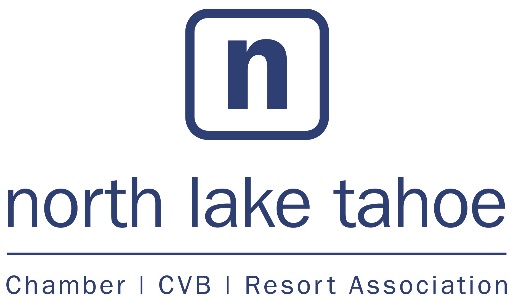 2019 TOURISM DEVELOPMENT Committee MembersRESORT ASSOCIATION BOARD MEMBERRESORT ASSOCIATION BOARD MEMBERRESORT ASSOCIATION BOARD MEMBERRESORT ASSOCIATION BOARD MEMBERBrett WilliamsAgate Bay RealtyP.O. Box 490Ph. 530.546.4256brett@agatebay.comLynn GibsonGallery Keoki1850 Village South Rd., Ste. 42Olympic Valley, CA  96146Ph. 530.583.1404lynn@gallerykeoki.comCOMMITTEE MEMBERSAmber KennedyTahoe Getaways10010 Church St.Truckee, CA  96161Ph. 530.583.0220Amber.Kennedy@tahoegetaways.comBecky Moore LodgeOlympic Valley, CA  2364Ph. 530.583.5500 ext. 4013beckym@gpeak.comChristine HorvathSquaw Valley / Alpine MeadowsP.O. Box 2007Olympic Valley, CA  96146Ph. 530.452.7100cwhitley@squaw.comChristine HorvathSquaw Valley / Alpine MeadowsP.O. Box 2007Olympic Valley, CA  96146Ph. 530.452.7100cwhitley@squaw.comJudith KlineTahoe Luxury PropertiesPO Box 1904Tahoe City, CA  96145Ph: 530.584.5788Judith@Tluxp.comKimberley KilburnNorthstar California Resort50 Trimont LaneTruckee, CA  96161Ph. 530.562.8022kkilburn@vailresorts.comMelissa PanicoMAP EventsP.O. Box 229Tahoe City, CA  96145Ph. 415.269.0307melissa@mapevents.comMelissa PanicoMAP EventsP.O. Box 229Tahoe City, CA  96145Ph. 415.269.0307melissa@mapevents.comNicole ReitterTahoe Mountain LodgingP.O. Box 838Truckee, CA  96160Ph. 530.550.3301NReitter@tahoemountainlodging.comWendy HummerEXL Media803 Tahoe Blvd. Suite 7Incline Village, NV  89451Ph. 775.832.0202wendy@exlmedia.comTerra Calegari Resort at Squaw CreekOlympic Ph. 530.581.6604tcalegari@destinationhotels.com PLACER COUNTY ADVISORYErin CaseyCounty Executive OfficeP.O. Box 1909Tahoe City, CA  96145Ph: 530.546.1944ecasey@placer.ca.govTyler GaffneyTahoe Biltmore5 NV-State Route 28Crystal Bay, NV  89402Ph.775.833.6731tgaffney@tahoebiltmore.comTyler GaffneyTahoe Biltmore5 NV-State Route 28Crystal Bay, NV  89402Ph.775.833.6731tgaffney@tahoebiltmore.com